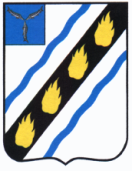 АДМИНИСТРАЦИЯПУШКИНСКОГО МУНИЦИПАЛЬНОГО ОБРАЗОВАНИЯ
СОВЕТСКОГО МУНИЦИПАЛЬНОГО РАЙОНА САРАТОВСКОЙ ОБЛАСТИПОСТАНОВЛЕНИЕот 15.10.2021 № 124р.п.ПушкиноОб утверждении перечня должностных лиц администрации Пушкинского муниципального образования, уполномоченных на осуществление муниципального земельного контроля на территории Пушкинского муниципального образования В соответствии с решением Совета депутатов Пушкинского муниципального образования Советского муниципального района от 24.09.2021 № 209 «Об утверждении Положения о муниципальном земельном контроле на территории Пушкинского муниципального образования» и руководствуясь Уставом Пушкинского муниципального образования, администрация Пушкинского муниципального образования ПОСТАНОВЛЯЕТ:1. Определить администрацию Пушкинского муниципального образования Советского муниципального района, уполномоченным на осуществление муниципального земельного контроля на территории Пушкинского муниципального образования.2. Утвердить перечень должностных лиц администрации Пушкинского муниципального образования, уполномоченных на осуществление муниципального земельного контроля на территории Пушкинского муниципального образования в соответствии с приложением.3. Ведущему специалисту администрации Пушкинского муниципального образования Карповой И.В. разместить настоящее постановление на официальном сайте администрации Пушкинского муниципального       образования в информационно-коммуникационной сети «Интернет» в разделе «Администрация - Муниципальный контроль – Земельный контроль.».4. Настоящее постановление вступает в силу со дня его официального опубликования в установленном порядке.Глава администрации Пушкинского        муниципального образования		                            Н.И. ПавленкоПеречень должностных лиц администрации Пушкинского муниципального образования, уполномоченных на осуществление муниципального земельного контроля на территории Пушкинского муниципального образования1. Главный специалист администрации Пушкинского муниципального образования Советского муниципального района.2.Ведущий специалист администрации Пушкинского муниципального образования Советского муниципального района.Верно:Главный специалист администрации Пушкинского муниципального образования  		          Г.В. ТокареваПриложение к постановлению администрации Пушкинского муниципального образованияот 15.10.2021 №124